NAPGC Siemens Bowl 2024 Result SheetHandicap calculation:  Handicap Index x (Slope Rating / 113) + (CR-PAR) = Course Handicap (unrounded).Multiply this 85% and round to a whole number to get playing handicap. *In line with England golf guidelines, the scores for all pairs scoring 42 or more points should be input to the WHS by the Home Club on the day of play. (Suggest creating a competition called NAPGC Siemens Bowl). Winner to email/text result on the night of the match to Jess Howard: jess.howard@napgc.org.uk    07971 817657Nb. Where a pair has scored 42 or more points at a venue, the home club venue to email confirming results have been processed through the WHS system.Full result sheet to then be electronically returned within 48 hours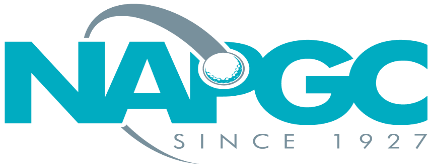 Date of match:Club/team:v Club/team:Result of match:Club/team:Club/team:Names of PlayersNames of PlayersHandicap IndexCourse Handicap(unrounded)Course Handicap x 85% PointsPointsHome1Home1Home 2Home 2Away 1Away 1Away 2Away 2                                                                                                                                                   TOTAL:                                                                                                                                                   TOTAL:                                                                                                                                                   TOTAL:                                                                                                                                                   TOTAL:                                                                                                                                                   TOTAL:                                                                                                                                                   TOTAL:                                                                                                                                                   TOTAL:Club/team:Club/team:Names of PlayersNames of PlayersHandicap IndexCourse Handicap(unrounded)Course Handicap x 85% PointsPointsHome1Home1Home 2Home 2Away 1Away 1Away 2Away 2                                                                                                                                                   TOTAL:                                                                                                                                                   TOTAL:                                                                                                                                                   TOTAL:                                                                                                                                                   TOTAL:                                                                                                                                                   TOTAL:                                                                                                                                                   TOTAL:                                                                                                                                                   TOTAL: